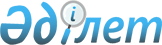 О бюджете Жерновского сельского округа Бородулихинского района на 2021-2023 годыРешение маслихата Бородулихинского района Восточно-Казахстанской области от 19 января 2021 года № 2-8-VII. Зарегистрировано Департаментом юстиции Восточно-Казахстанской области 26 января 2021 года № 8373
      Примечание ИЗПИ.
      В тексте документа сохранена пунктуация и орфография оригинала.
      В соответствии с пунктом 2 статьи 9-1, пунктом 2 статьи 75 Бюджетного кодекса Республики Казахстан от 4 декабря 2008 года, подпунктом 1) пункта 1 статьи 6 Закона Республики Казахстан от 23 января 2001 года "О местном государственном управлении и самоуправлении в Республике Казахстан", решением Бородулихинского районного маслихата от 25 декабря 2019 года № 56-5-VI "О районном бюджете на 2020-2022 годы" (зарегистрировано в Реестре государственной регистрации нормативных правовых актов за номером 8256), Бородулихинский районный маслихат РЕШИЛ:
      1. Утвердить бюджет Жерновского сельского округа на 2020-2022 годы согласно приложениям 1, 2, 3 соответственно, в том числе на 2021 год в следующих объемах:
      1) доходы – 25467 тысяч тенге, в том числе:
      налоговые поступления – 3198 тысяч тенге;
      неналоговые поступления – 0 тенге;
      поступления от продажи основного капитала – 0 тенге;
      поступления трансфертов – 22269 тысяч тенге;
      2) затраты – 26467 тысяч тенге;
      3) чистое бюджетное кредитование – 0 тенге;
      4) сальдо по операциям с финансовыми активами – 0 тенге;
      5) дефицит (профицит) бюджета – -1000 тысяч тенге;
      6) финансирование дефицита (использование профицита) бюджета – 1000 тысяч тенге, в том числе:
      используемые остатки бюджетных средств – 1000 тысяч тенге.
      Сноска. Пункт 1 в редакции решения Бородулихинского районного маслихата Восточно-Казахстанской области от 10.12.2021 № 11-8-VII (вводится в действие с 01.01.2021).


      2. Предусмотреть объем бюджетной субвенции, передаваемой из районного бюджета в бюджет Жерновского сельского округа на 2021 год в сумме 19451 тысяч тенге.
      2-1. Предусмотреть в бюджете Жерновского сельского округа на 2021 год целевые текущие трансферты из районного бюджета в сумме 2818 тысяч тенге.
      Сноска. Решение дополнено пунктом 2-1 в соответствии с решением Бородулихинского районного маслихата Восточно-Казахстанской области от 10.12.2021 № № 11-8-VII (вводится в действие с 01.01.2021).


      3. Признать утратившими силу некоторые решения Бородулихинского районного маслихата, согласно приложению 4.
      4. Настоящее решение вводится в действие с 1 января 2021 года. Бюджет Жерновского сельского округа на 2021 год
      Сноска. Приложение 1 в редакции решения Бородулихинского районного маслихата Восточно-Казахстанской области от 10.12.2021 № 11-8-VII (вводится в действие с 01.01.2021). Бюджет Жерновского сельского округа на 2022 год Бюджет Жерновского сельского округа на 2023 год Перечень решений Бородулихинского районного маслихата, признанных утратившими силу
      1) решение Бородулихинского районного маслихата от 16 января 2020 года № 46-8-VI "О бюджете Жерновского сельского округа Бородулихинского района на 2020-2022 годы" (зарегистрировано в Реестре государственной регистрации нормативных правовых актов за номером 6630, опубликовано в Эталонном контрольном банке нормативных правовых актов Республики Казахстан в электронном виде 23 января 2020 года);
      2) решение Бородулихинского районного маслихата от 23 октября 2020 года № 54-5 VI "О внесении изменений в решение Бородулихинского районного маслихата от 16 января 2020 года № 46-8-VI "О бюджете Жерновского сельского округа Бородулихинского района на 2020-2022 годы" (зарегистрировано в Реестре государственной регистрации нормативных правовых актов за номером 7763, опубликовано в Эталонном контрольном банке нормативных правовых актов Республики Казахстан 6 ноября 2020 года);
      3) решение Бородулихинского районного маслихата от 25 декабря 2020 года № 56-12-VI "О внесении изменений в решение Бородулихинского районного маслихата от 16 января 2020 года № 46-8-VI "О бюджете Жерновского сельского округа Бородулихинского района на 2020-2022 годы" (зарегистрировано в Реестре государственной регистрации нормативных правовых актов за номером 8135, опубликовано в Эталонном контрольном банке нормативных правовых актов Республики Казахстан 11 января 2021 года).
					© 2012. РГП на ПХВ «Институт законодательства и правовой информации Республики Казахстан» Министерства юстиции Республики Казахстан
				
      Председатель сессии 

А. Аубакиров

      Секретарь районного маслихата 

У. Майжанов
Приложение 1 
к решению Бородулихинского 
районного маслихата 
от 19 января 2021 года 
№ 2-8-VII
Категория
Категория
Категория
Категория
Категория
Категория
Сумма (тысяч тенге)
Класс
Класс
Класс
Класс
Класс
Сумма (тысяч тенге)
Подкласс
Подкласс
Подкласс
Подкласс
Сумма (тысяч тенге)
Наименование доходов
Наименование доходов
Сумма (тысяч тенге)
1.ДОХОДЫ
1.ДОХОДЫ
25467
1
Налоговые поступления
Налоговые поступления
3198
04
Налоги на собственность 
Налоги на собственность 
3198
1
1
Налоги на имущество
Налоги на имущество
12
3
3
Земельный налог
Земельный налог
85
4
4
Налог на транспортные средства
Налог на транспортные средства
3101
2
Неналоговые поступления
Неналоговые поступления
0
3
Поступления от продажи основного капитала
Поступления от продажи основного капитала
0
 4
Поступления трансфертов
Поступления трансфертов
22269
02
Трансферты из вышестоящих органов государственного управления
Трансферты из вышестоящих органов государственного управления
22269
3
3
Трансферты из районного (города областного значения) бюджета 
Трансферты из районного (города областного значения) бюджета 
22269
Функциональная группа
Функциональная группа
Функциональная группа
Функциональная группа
Функциональная группа
Функциональная группа
Сумма(тысяч тенге)
Функциональная подгруппа
Функциональная подгруппа
Функциональная подгруппа
Функциональная подгруппа
Функциональная подгруппа
Сумма(тысяч тенге)
Администратор бюджетных программ
Администратор бюджетных программ
Администратор бюджетных программ
Администратор бюджетных программ
Сумма(тысяч тенге)
Программа
Программа
Программа
Сумма(тысяч тенге)
Наименование
Сумма(тысяч тенге)
II. ЗАТРАТЫ
26467
01
Государственные услуги общего характера
17053
1
Представительные, исполнительные и другие органы, выполняющие общие функции государственного управления
17053
124
Аппарат акима города районного значения, села, поселка, сельского округа
17053
001
001
Услуги по обеспечению деятельности акима города районного значения, села, поселка, сельского округа
17053
06
Социальная помощь и социальное обеспечение 
1350
9
Прочие услуги в области социальной помощи и социального обеспечения
1350
124
Аппарат акима города районного значения, села, поселка, сельского округа
1350
026
026
Обеспечение занятости населения на местном уровне
1350
 07
Жилищно-коммунальное хозяйство
1700
3
Благоустройство населенных пунктов
1700
124
Аппарат акима города районного значения, села, поселка, сельского округа
1700
008
008
Освещение улиц в населенных пунктах
1350
009
009
Обеспечение санитарии населенных пунктов
350
12
Транспорт и коммуникации
6364
1
Автомобильный транспорт
6364
124
Аппарат акима города районного значения, села, поселка, сельского округа
6364
013
013
Обеспечение функционирования автомобильных дорог в городах районного значения, селах, поселках, сельских округах
6364
III .Чистое бюджетное кредитование
0
IV. Сальдо по операциям с финансовыми активами
0
Приобретение финансовых активов
0
Поступление от продажи финансовых активов государства
0
V. Дефицит (профицит) бюджета
-1000
VI. Финансирование дефицита (использование профицита) бюджета
1000
8
Используемые остатки бюджетных средств
1000
01
Остатки бюджетных средств
1000
1
1
Свободные остатки бюджетных средств
1000Приложение 2 
к решению Бородулихинского 
районного маслихата 
от 19 января 2021 года 
№ 2-8-VII
Категория
Категория
Категория
Категория
Категория
Категория
Категория
Сумма (тысяч тенге)
Класс
Класс
Класс
Класс
Класс
Сумма (тысяч тенге)
Подкласс
Подкласс
Подкласс
Сумма (тысяч тенге)
Наименование доходов
Наименование доходов
Сумма (тысяч тенге)
1.ДОХОДЫ
1.ДОХОДЫ
23224
1
1
Налоговые поступления
Налоговые поступления
3357
04
04
Налоги на собственность 
Налоги на собственность 
3357
1
Налоги на имущество
Налоги на имущество
12
3
Земельный налог
Земельный налог
89
4
Налог на транспортные средства
Налог на транспортные средства
3256
2
2
Неналоговые поступления
Неналоговые поступления
0
3
3
Поступления от продажи основного капитала
Поступления от продажи основного капитала
0
 4
 4
Поступления трансфертов
Поступления трансфертов
19867
02
02
Трансферты из вышестоящих органов государственного управления
Трансферты из вышестоящих органов государственного управления
19867
3
Трансферты из районного (города областного значения) бюджета 
Трансферты из районного (города областного значения) бюджета 
19867
Функциональная группа
Функциональная группа
Функциональная группа
Функциональная группа
Функциональная группа
Функциональная группа
Функциональная группа
Сумма (тысяч тенге)
Функциональная подгруппа
Функциональная подгруппа
Функциональная подгруппа
Функциональная подгруппа
Функциональная подгруппа
Функциональная подгруппа
Сумма (тысяч тенге)
Администратор бюджетных программ
Администратор бюджетных программ
Администратор бюджетных программ
Администратор бюджетных программ
Сумма (тысяч тенге)
Программа
Программа
Программа
Сумма (тысяч тенге)
Наименование
Сумма (тысяч тенге)
II. ЗАТРАТЫ
23224
01
Государственные услуги общего характера
14352
1
1
Представительные, исполнительные и другие органы, выполняющие общие функции государственного управления
14352
124
Услуги по обеспечению деятельности акима города районного значения, села, поселка, сельского округа
14352
001
001
Услуги по обеспечению деятельности акима города районного значения, села, поселка, сельского округа
14352
06
Социальная помощь и социальное обеспечение 
1354
9
9
Прочие услуги в области социальной помощи и социального обеспечения
1354
124
Аппарат акима города районного значения, села, поселка, сельского округа
1354
026
026
Обеспечение занятости населения на местном уровне
1354
 07
Жилищно-коммунальное хозяйство
1785
3
3
Благоустройство населенных пунктов
1785
124
Аппарат акима города районного значения, села, поселка, сельского округа
1785
008
008
Освещение улиц в населенных пунктах
1417
009
009
Обеспечение санитарии населенных пунктов
368
12
Транспорт и коммуникации
5733
1
1
Автомобильный транспорт
5733
124
Аппарат акима города районного значения, села, поселка, сельского округа
5733
013
013
Обеспечение функционирования автомобильных дорог в городах районного значения, селах, поселках, сельских округах
5733
III .Чистое бюджетное кредитование
0
IV. Сальдо по операциям с финансовыми активами
0
Приобретение финансовых активов
0
Поступление от продажи финансовых активов государства
0
V. Дефицит (профицит) бюджета
0
VI. Финансирование дефицита (использование профицита) бюджета
0Приложение 3 
к решению Бородулихинского 
районного маслихата 
от 19 января 2021 года 
№ 2-8-VII
Категория
Категория
Категория
Категория
Категория
Категория
Категория
Сумма (тысяч тенге)
Класс
Класс
Класс
Класс
Класс
Сумма (тысяч тенге)
Подкласс
Подкласс
Подкласс
Сумма (тысяч тенге)
Наименование доходов
Наименование доходов
Сумма (тысяч тенге)
1.ДОХОДЫ
1.ДОХОДЫ
23776
1
1
Налоговые поступления
Налоговые поступления
3508
04
04
Налоги на собственность 
Налоги на собственность 
3508
1
Налоги на имущество
Налоги на имущество
13
3
Земельный налог
Земельный налог
93
4
Налог на транспортные средства
Налог на транспортные средства
3402
2
2
Неналоговые поступления
Неналоговые поступления
0
3
3
Поступления от продажи основного капитала
Поступления от продажи основного капитала
0
 4
 4
Поступления трансфертов
Поступления трансфертов
20268
02
02
Трансферты из вышестоящих органов государственного управления
Трансферты из вышестоящих органов государственного управления
20268
3
Трансферты из районного (города областного значения) бюджета 
Трансферты из районного (города областного значения) бюджета 
20268
Функциональная группа
Функциональная группа
Функциональная группа
Функциональная группа
Функциональная группа
Функциональная группа
Функциональная группа
Сумма (тысяч тенге)
Функциональная подгруппа
Функциональная подгруппа
Функциональная подгруппа
Функциональная подгруппа
Функциональная подгруппа
Функциональная подгруппа
Сумма (тысяч тенге)
Администратор бюджетных программ
Администратор бюджетных программ
Администратор бюджетных программ
Администратор бюджетных программ
Сумма (тысяч тенге)
Программа
Программа
Программа
Сумма (тысяч тенге)
Наименование
Сумма (тысяч тенге)
II. ЗАТРАТЫ
23776
01
Государственные услуги общего характера
14524
1
1
Представительные, исполнительные и другие органы, выполняющие общие функции государственного управления
14524
124
Аппарат акима города районного значения, села, поселка, сельского округа
14524
001
001
Услуги по обеспечению деятельности акима города районного значения, села, поселка, сельского округа
14524
06
Социальная помощь и социальное обеспечение 
1358
9
9
Прочие услуги в области социальной помощи и социального обеспечения
1358
124
Аппарат акима города районного значения, села, поселка, сельского округа
1358
026
026
Обеспечение занятости населения на местном уровне
1358
 07
Жилищно-коммунальное хозяйство
1874
3
3
Благоустройство населенных пунктов
1874
124
Аппарат акима города районного значения, села, поселка, сельского округа
1874
008
008
Освещение улиц в населенных пунктах
1488
009
009
Обеспечение санитарии населенных пунктов
386
12
Транспорт и коммуникации
6020
1
1
Автомобильный транспорт
6020
124
Аппарат акима города районного значения, села, поселка, сельского округа
6020
013
013
Обеспечение функционирования автомобильных дорог в городах районного значения, селах, поселках, сельских округах
6020
III .Чистое бюджетное кредитование
0
IV. Сальдо по операциям с финансовыми активами
0
Приобретение финансовых активов
0
Поступление от продажи финансовых активов государства
0
V. Дефицит (профицит) бюджета
0
VI. Финансирование дефицита (использование профицита) бюджета
0Приложение 4 
к решению Бородулихинского 
районного маслихата 
от 19 января 2021 года 
№ 2-8-VII